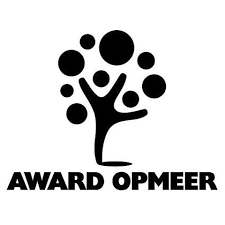 Gedragscode Vrijwilligers Award Opmeer  Stichting Award Opmeer doet haar werkzaamheden voornamelijk met de inzet van vrijwilligers. Meer dan 70% van de medewerkers zet zich vrijwillig in voor de stichting. De vrijwilligers bepalen voor een groot deel dus de kwaliteit van de projecten, evenementen en activiteiten. Daarbij zetten de vrijwilligers zich regelmatig in voor kwetsbare groepen. Stichting Award Opmeer bestaat en ontwikkelt zich met en dankzij een heleboel mensen. Onze activiteiten worden met elkaar gemaakt en krijgen daardoor hun waarde. Meestal met een positief resultaat. Soms werken we in kwetsbare situaties. Daarom vindt de stichting het belangrijk om afspraken te maken hoe we met elkaar omgaan en welk grensoverschrijdend gedrag niet getolereerd wordt. Stichting Award Opmeer heeft hiervoor een Gedragscode ontwikkeld. Vrijwilligers tekenen een vrijwilligersovereenkomst waarin zij onder andere verklaren de Gedragscode van Stichting  Award Opmeer in acht te nemen en zich hiermee te kunnen verenigen.Gedragsregels voor vrijwilligers t.a.v. seksueel grensoverschrijdend gedrag met minderjarigen 1. De vrijwilliger moet zorgen voor een omgeving en een sfeer waarbinnen de minderjarige zich veilig en gerespecteerd voelt. 2. De vrijwilliger onthoudt zich ervan minderjarigen te bejegenen op een wijze die deze in zijn waardigheid aantast. 3. De vrijwilliger dringt niet verder door in het privéleven van de minderjarige dan functioneel noodzakelijk is. 4. De vrijwilliger onthoudt zich van elke vorm van seksuele benadering en misbruik ten opzichte van de minderjarige. Alle seksuele handelingen, handelingen, contacten en –relaties tussen vrijwilliger en minderjarige tot 16 jaar zijn onder geen beding geoorloofd en worden beschouwd als seksueel grensoverschrijdend gedrag. 5. De vrijwilliger mag de minderjarige niet op zodanige wijze aanraken, dat deze aanraking naar redelijke verwachting als seksueel of erotisch van aard ervaren zal worden. 6. De vrijwilliger zal tijdens workshops, creatieve sessies, reizen, uitjes en dergelijke zeer terughoudend en met respect omgaan met minderjarigen en de ruimtes waarin zij zich bevinden, zoals een eventuele kleed- of hotelkamer. 7. De vrijwilliger heeft de plicht de minderjarige naar vermogen te beschermen tegen vormen van ongelijkwaardige behandeling en seksueel grensoverschrijdend gedrag en zal er actief op toezien dat de gedragscode door iedereen die bij de minderjarige is betrokken, wordt nageleefd. 8. Indien de vrijwilliger gedrag signaleert dat niet in overeenstemming is met deze gedragscode en bij vermoedens van seksueel grensoverschrijdend gedrag, is hij verplicht hiervan melding te maken bij de daarvoor door het bestuur aangewezen personen. 9. De vrijwilliger krijgt of geeft geen (im)materiële vergoedingen die niet in de rede zijn. 10. In die gevallen waar de gedragscode niet (direct) voorziet, of bij twijfel over de toelaatbaarheid van bepaalde gedragingen ligt het binnen de verantwoordelijkheid van de medewerker in de geest van de gedragscode te handelen en zo nodig daarover in contact te treden met een door het bestuur aangewezen persoon.